Урок  русского  языка в 5  классена тему «Повторение изученного по теме «Имя прилагательное».Цель: повторить и систематизировать знания об имени прилагательном, основных орфографических правилах; подготовиться к контрольной работе; формировать навыки объяснения зависимости написания слова от его значения и строения.Планируемые образовательные результаты:Предметные (объем освоения и уровень владения компетенциями): знать, как характеризовать имя прилагательное по значению, морфологическим признакам и синтаксической роли; какова роль употребления прилагательных в речи; уметь рассказывать об имени прилагательном в форме научного описания; доказывать принадлежность слова к имени прилагательному в форме рассуждения; определять морфологические признаки прилагательного; употреблять прилагательные в речи.Метапредметные: овладение приёмами отбора и систематизации материала на определенную тему; умение вести самостоятельный поиск информации; способность к преобразованию, сохранению и передаче информации, полученной в результате чтения или аудирования.Личностные: понимание определяющей роли русского  языка в развитии интеллектуальных, творческих способностей и моральных качеств личности.Тип урока: урок систематизации знаний, умений, навыков.Методы и формы обучения:фрейм-прием,  наблюдение над языком; индивидуальная, парная, дифференцированная работа.Оборудование: смайлики, карточки с заданиями, маркерная доска (экран), ноутбук, мультимедийный проектор.Наглядно-демонстрационный материал: презентация по теме урока.Учебник: Русский язык. 5 класс. Учеб. Для общеобразов. Организаций. В 2 ч. /Т.А.Ладыженская и др./. – М.: Просвещение, 2019 – 207с.Организационная структура урокаСписок литературыРусский язык. Рабочие программы. Предметная линия учебников Т. А. Ладыженской, М. Т. Баранова, Л. А. Тростенцовой и других. 5—9 классы : пособие для учителей обще образоват. учреждений / [М. Т. Баранов, Т. А. Ладыженская, Н. М. Шан ский и др.]. — 12-е изд., перераб. — М. : Просвещение, 2011. — 111 с.Русский язык. 5 класс. Учеб. Для общеобразов. Организаций. В 2 ч. /Т.А.Ладыженская и др./. – М.: Просвещение, 2019 – 207с.https://yandex.ru/images/search?img_url=http%3A%2F%2Fi.https://toipkro.ru/content/files/documents/Nejzman_E.V._SOSh_44_Prezentacziya_2%281%29.pptxЭтапы урокаДеятельность учителяОсуществляемая деятельность учащихсяФормы организации взаимодействия1. Организационный этап.Вступительное слово Доброе утро, ребята! Пусть оно действительно будет для нас сегодня добрым. – Какое у вас настроение? Ваше настроение я предлагаю вам выразить при помощи смайликов, которые лежат у вас на парте.
Настроение отличное, хорошее,  так себе.
– Я тоже покажу вам своё настроение.Слушают учителя. Размещают учебные материалы на рабочем месте, демонстрируют готовность к уроку.Фронтальная2.Выявление темы урока и постановка целейИгра «Узнай по описанию». При помощи какой части речи вы узнали своего одноклассника? - Что мы знаем о прилагательном?- Так какую тему мы сегодня будем проходить? - Какие цели мы перед собой должны поставить?Уч-ся отвечают на вопрос, выявляют тему урока, ставят цели.Фронтальная4. Актуализация Работа с фрейм-схемой. - Обобщим знания о прилагательном при помощи схемы. На ваших листочках фрейм-схема, заполните ее. Можно пользоваться учебником.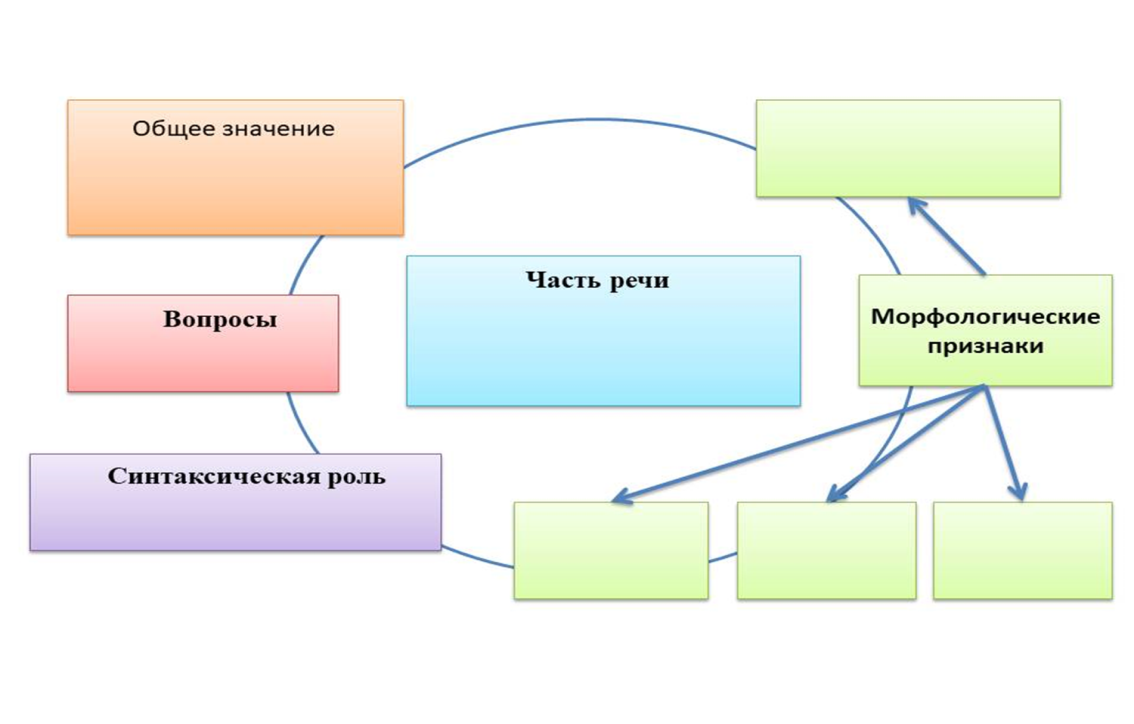 Работа с иллюстрацией.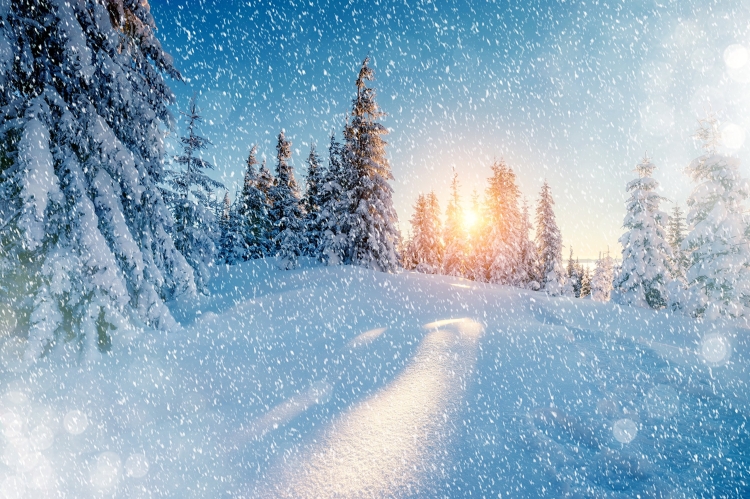 Перед вами иллюстрация. Задача первого ряда описать картину не используя имена прилагательные, 2 ряд – использует краткие имена прилагательные при описании картины, 3 ряд – полные имена прилагательные. Вывод. Употребление прилагательных в речи придаёт ей точность, меткость и особую выразительность.- Как называются образные, красивые прилагательные, которые используются в художественных произведениях? Заполняют фрейм-схему на листочках (у каждого)Один ученик выполняет у доски,  на маркерной доске.Отвечают на вопросы. Строят понятные для партнера высказывания. Смотрят презентацию. Обдумывают ответы ИндивидуальнаяРабота в парахФизкультминуткаУчитель называет словосочетания яркое солнце, узкая тропинка, морозный день, глубокая река, тихий вечер, раннее утро, серебристый иней, говорливый ручеек, вечернее небо, клейкий листочек, раскидистая ива, весенний лес, желтая трава а ученики должны:маршировать, если имя прилагательное мужского рода,руки в стороны, если имя прилагательное женского рода,руки вверх, если имя прилагательное среднего рода.Выполняют движения в соответствии с текстом.ФронтальнаяОбобщение и систематизация знаний.Работа с текстом (распечатаны)Вставьте пропущенные буквы. Выпишите из текста прилагательные вместе с существительными, к которым они относятся. Укажите род, число, падеж прилагательных.    Белка- самый симпатичн..й обитатель л..сов. Большеглазая,  ушастенькая мордочка с пышн..ми усами, задорн..й пушистый хвост, гибкое тельце – прелесть, а не зверёк! Очень любит лесные орехи и грибы, которые сушит, наколов на сучок. Для ноч..вки она строит гнездо с крыш..й. В этом же гнезде она летом бельчат выкармливает. Есть у белки и страшный враг- куница. Как ни ловк.. и быстр.. белка, куница её часто догоняет и ловит. А иногда может схватить и ночью, прямо в гнезде. Ответьте на вопросы. 1.Выберите верное утверждение.Белка – обитатель лесов.Осенью в гнезде выкармливает бельчат. Белка собирает шишки и сушит их. Куница – враг белки. 2. Сделайте морфологический разбор имени прилагательного с пышными усами.Обдумывают ответы на вопросы.Формулируют собственные мысли, высказывают и обосновывают свою точку зрения. В сотрудничестве с учителем и одноклассниками делают выводы. Знакомятся с результатами работы группы, слушают и обсуждают ответы товарищей.ФронтальнаяПрименение знаний и умений в новой ситуацииЗадание. Работа с таблицей «Орфограммы, изученные в разделе «Имя прилагательное» (таблица на слайде)- Запишите в таблицу словосочетания, распределяя их по видам орфограмм.(Материалы распечатаны )Группа № 1Ветер свеж, в холодную воду, ароматного ландыша, песок сыпуч, в большом овраге, в пахучей хвое, серебристую паутину, в хорошем настроении, лицом пригож, в зимней ночи, пирог горяч, на весеннем солнышке , в колючем кустарнике, в дальнюю дорогу, денёк хорош, на чужой земле.Группа № 2Те же словосочетания, но с пропущенными орфограммами.Ветер свеж.., , в холодн… воду, ароматн… ландыша, песок сыпуч.., в больш..м овраге, в пахуч..й хвое, серебрист… паутину, в хорош..м настроении,  лицом пригож.., в зимн… ночи, пирог горяч…, на весен… солнышке, , в колюч..м кустарнике , в дальн… дорогу, денёк хорош,  на чуж..й земле.Группа № 3Получают только таблицу. Самостоятельно придумывают словосочетания для заполнения таблицы.- Объясните написание прилагательных в каждом столбике таблицы.Формулируют собственные мысли, высказывают и обосновывают свою точку зрения. В сотрудничестве с учителем и одноклассниками делают выводы.Групповая, дифференцированная.7. Самостоятельная работа с самопроверкой.Дидактическая игра «Четвёртый лишний»Найди лишнее слово.1. угрожающ, жгуч, блестящ, камыш.2. мышь, крепыш, камыш, пейзаж.3. молодежь, собираешь, вертишь, слушаешь.4. луж, задач, рощ, забудешь.Выполняют упражнение.Индивидуальная Домашнее задание.По выборуУпр.  646   стр.111Написать мини-сочинение на тему   «Как и для чего я использую в своей речи имена прилагательные».Записывают задания. Рефлексия учебной деятельности на уроке.Заключительная беседа по вопросам.Составить синквейн на тему «Имя прилагательное»-Какую тему мы сегодня повторили?- Какие задания были  легкими, а какие трудными?- Вам понравился урок?Приклейте ваши смайлики, какие считаете нужными,  в конце листочка. Подводят итоги урока, оценивают себя. Отвечают на вопросы.Фронтальная, индивидуальная